Anmeldung zum Schnuppertag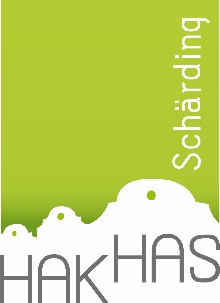 Bitte Schnuppertag auswählen …Der Schnuppertag beginnt um 7:30 Uhr und endet um 12:10 Uhr.Vielen Dank für Ihre Anmeldung!Wir freuen uns auf Ihre Schüler/-innen.Dir. MMag. Irene WiesingerNMS:Kontaktperson:EMail:Funktion:Anzahl der Schüler/innenDienstag, 22. Oktober 2019Donnerstag, 24. Oktober 2019Dienstag, 29. Oktober 2019Donnerstag, 31. Oktober 2019Dienstag, 19. November 2019Donnerstag, 21. November 2019Dienstag, 26. November 2019Donnerstag, 28. November 2019Leider kein Termin möglich …Wunschtermin wäre:   ________________Name der Schüler/innen (wenn möglich):